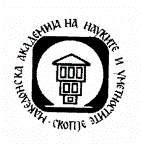 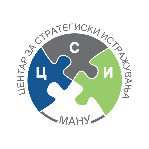 Апликационен формуларОХРИДСКА ШКОЛА НА ПРИРОДНОТО ПРАВОна тема:„Good governance and legal reforms“1-7 Јули 2018 година***Ве молиме пополнете ги полињата во табелата подолу. Пополнетиотформулар треба да биде испратен на адреса prirodnopravo@manu.edu.mkне подоцна од 31.05.2018.СЕКЦИЈА 1: ЛИЧНИ ПОДАТОЦИСЕКЦИЈА 1: ЛИЧНИ ПОДАТОЦИИме и презиме:Контакт e-mail:Контакт телефон:Возраст:Адреса на живеење, поштенски број, град:СЕКЦИЈА 2: ПОДАТОЦИ РЕЛЕВАНТНИ ЗА УЧЕСТВО НА ШКОЛАТАСЕКЦИЈА 2: ПОДАТОЦИ РЕЛЕВАНТНИ ЗА УЧЕСТВО НА ШКОЛАТАУниверзитет и факултет на студирање:Семестар на студии:Насока на студии: Просечен успех на додипломските студии (за докторанди просечен успех на додипломските и мастер студиите):Очекувања од Школата:Ваши предлози за школата Good governance and legal reforms: